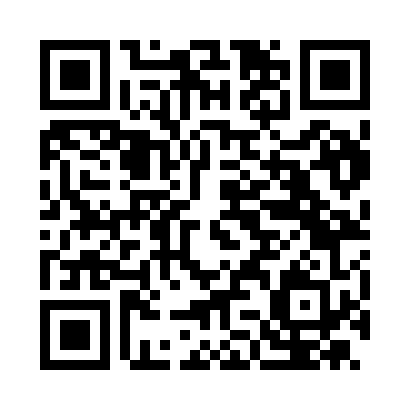 Prayer times for Alberazzo, ItalyWed 1 May 2024 - Fri 31 May 2024High Latitude Method: Angle Based RulePrayer Calculation Method: Muslim World LeagueAsar Calculation Method: HanafiPrayer times provided by https://www.salahtimes.comDateDayFajrSunriseDhuhrAsrMaghribIsha1Wed4:036:001:086:088:1710:062Thu4:015:591:086:098:1810:083Fri3:595:571:086:108:1910:104Sat3:565:561:086:108:2010:125Sun3:545:541:086:118:2210:146Mon3:525:531:086:128:2310:167Tue3:505:521:086:138:2410:188Wed3:485:501:076:138:2510:209Thu3:465:491:076:148:2610:2210Fri3:445:481:076:158:2810:2311Sat3:425:471:076:158:2910:2512Sun3:395:451:076:168:3010:2713Mon3:375:441:076:178:3110:2914Tue3:355:431:076:178:3210:3115Wed3:335:421:076:188:3310:3316Thu3:315:411:076:198:3510:3517Fri3:305:401:076:198:3610:3718Sat3:285:391:076:208:3710:3919Sun3:265:381:086:218:3810:4120Mon3:245:371:086:218:3910:4221Tue3:225:361:086:228:4010:4422Wed3:205:351:086:238:4110:4623Thu3:185:341:086:238:4210:4824Fri3:175:331:086:248:4310:5025Sat3:155:321:086:248:4410:5126Sun3:135:321:086:258:4510:5327Mon3:125:311:086:268:4610:5528Tue3:105:301:086:268:4710:5629Wed3:095:301:086:278:4810:5830Thu3:075:291:096:278:4911:0031Fri3:065:281:096:288:5011:01